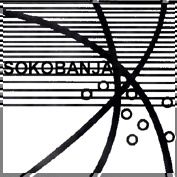 SPECIJALNA BOLNICA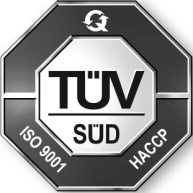 ZA NESPECIFIČNE PLUĆNE BOLESTI"SOKOBANJA" -  SOKOBANJAUl. Vojvode Mišića 48, 18230 SokobanjaIX Sokobanjski medicinski daniPRIJAVA ZA UČEŠĆE(OBAVEZNO POPUNITI SVA POLJA)Ukoliko kotizaciju uplaćuje fizičko liceUkoliko kotizaciju uplaćuje pravno liceKOTIZACIJA: - 2.000,00 din. DNEVNO ( uključen PDV 20% ) - za lekare, farmaceute, biohemičare,       medicinske sestre, zdravstvene tehničare, laboratorijske tehničare i fizioterapeuteKotizacija podrazumeva prisustvo stručnom skupu, sertifikat, štampani  materijalUplata kotizacije:- Specijalna bolnica  “Sokobanja”, ul.Vojvode Mišića 48, 18230 Sokobanja- žiro račun : 840-537667-43- svrha uplate: KOTIZACIJA ZA IX SMDPopunjenu PRIJAVU i kopiju UPLATNICE poslati: - faksom: 018/830-072                                                                                     - ili mejlom:  sokobanjskimedicinskidani@gmail.comIme i prezimeInstitucijaBroj licenceAdresaKontakt  telefonPrijava za dane  (zaokružiti)19.10.2019. "Astma i respiratorne alergije"Prijava za dane  (zaokružiti)20.10.2019.  “Savremeni terapijski trendovi u fizikalnoj medicini i rehabilitaciji, ortopediji i reumatologiji’’JMBG Naziv firmeAdresaPIB